		Olympia Host Lions Club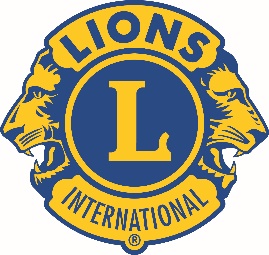 		We Change Lives!Lions Clubs started in Chicago in 1917 – and we have been changing lives ever since.  Olympia Host Lions Club has been serving this area since 1935 – and we could use your help.Vision - Lions have been known for 100 years as the vision people -- Helen Keller challenged Lions to be her Knights of the Blind in the battle against darkness.  Screen vision and hearing of children at schools and preschools Recycle eyeglasses to help others Volunteer at our Low Vision Resource Center in Olympia – call the Lions EyeLine at 360 790-8667 Other ongoing projects include:Diabetes –Support Camp Leo, a local summer camp for children with diabetesHunger – Work a drive-through food drive or help prepare meals for homelessEnvironment – Help us recycle plastic film to keep it out of Puget Sound Pediatric Cancer – Support local families of children with cancer Helping to build strong and peaceful communities – Distribute dictionaries for 3rd gradersSupport community events – Lions Burger Den is a fixture at LakefairSupport international relief efforts in places like Ukraine and TurkeyJOIN US!  Olympia Host Lions meet each Tuesday noon in downtown Olympia.  New faces welcome!  Call 360 790-8667 for more information.Olympia & Steamboat Lions https://OlympiaHostLions.orgLions Clubs International - https://LionsClubsInternational.org